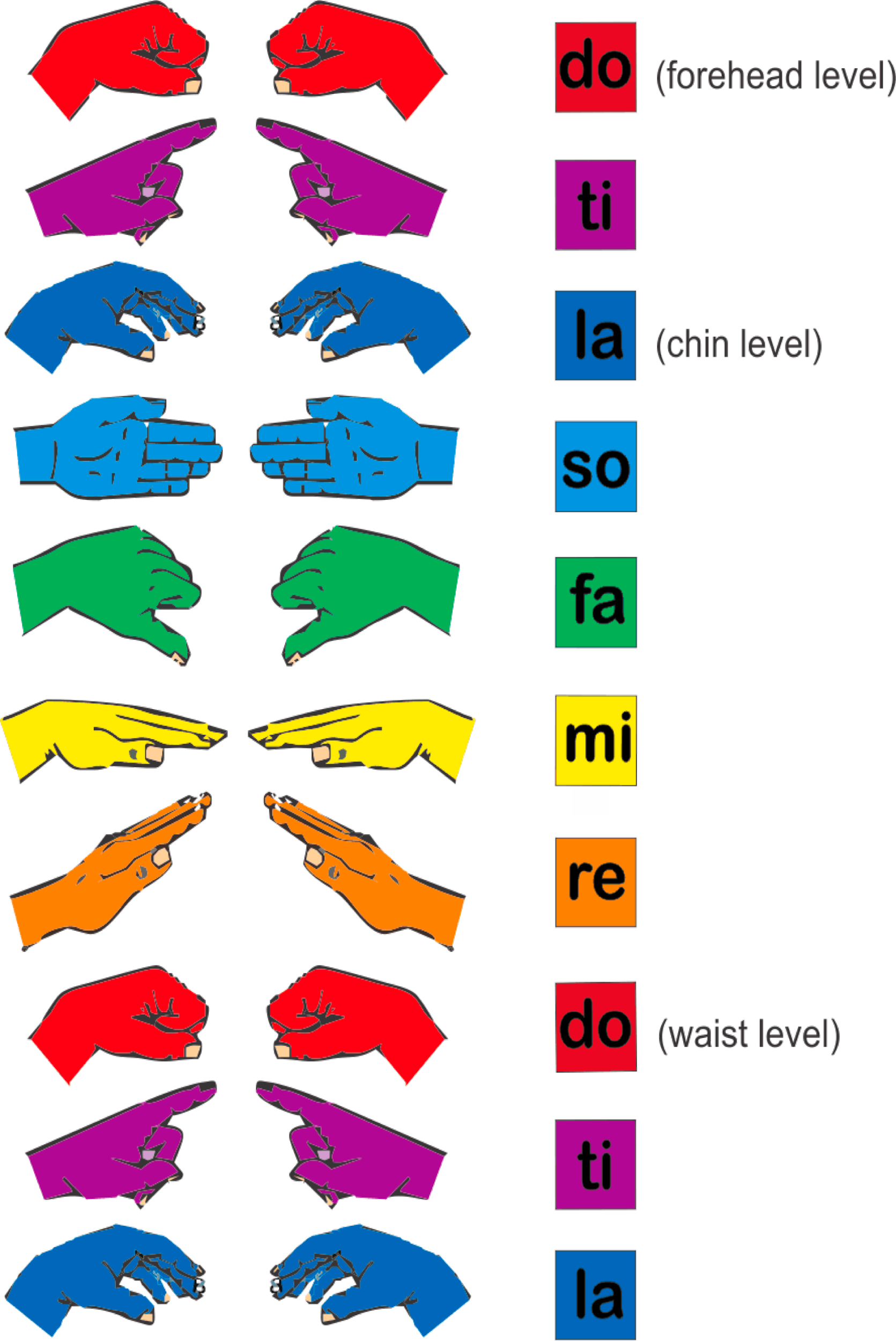 DO RE MI RE DODO DO RE RE MI MI DODO MI DO MI DO MI DO How many other patterns can you make using DO RE MI? Write them below:1.2.3.